Об утверждении Административного регламентапредоставления муниципальной услуги «Постановка отдельных категорий граждан на учет в качестве нуждающихся в жилых помещениях или предоставлении социальной выплаты на строительство или приобретение жилого помещения»          В соответствии с Конституцией Российской Федерации, Жилищным кодексом Российской Федерации, Федеральным законом от 27.07.2010 № 210-ФЗ «Об организации предоставления государственных и муниципальных услуг», Федеральным законом от 06.10.2003 № 131-ФЗ «Об общих принципах организации местного самоуправления в Российской Федерации», Федеральным законом от 02.05.2006 № 59-ФЗ «О порядке рассмотрения обращений граждан Российской Федерации», Федеральным законом от 27.07.2006 № 152-ФЗ «О персональных данных», Федеральным Законом от 25.10.2002 № 125-ФЗ «О жилищных субсидиях гражданам, выезжающим из районов Крайнего Севера и приравненных к ним местностей», Постановление Правительства РФ от 17.12.2010 № 1050 «Об утверждении Федеральной целевой программы «Жилище» на 2011-2015 годы», Постановление Правительства Российской Федерации от 21.03.2006                  № 153 «О некоторых вопросах реализации подпрограммы «Выполнение государственных обязательств по обеспечению жильем категорий граждан, установленных федеральным законодательством» федеральной целевой программы «Жилище» на 2011-2015 годы, Постановлением Правительства РФ от 28.01.2006 № 47 «Об утверждении Положения о признании помещения жилым помещением, жилого помещения непригодным для проживания и многоквартирного дома аварийным и подлежащим сносу», Законом Самарской области от 11.07.2006 № 87-ГД «Об обеспечении жилыми помещениями отдельных категорий граждан, проживающих на территории Самарской области», Законом Самарской области от 05.07.2005 №139-ГД «О жилище», Законом Самарской области от 03.10.2014 №89-ГД «О предоставлении в Самарской области государственных и муниципальных услуг по экстерриториальному принципу», Закон Самарской области от 28.12.2012 № 135-ГД «Об обеспечении жилыми помещениями детей-сирот и детей, оставшихся без попечения родителей, лиц из числа детей-сирот и детей, оставшихся без попечения родителей, на территории Самарской области», Постановление Правительства Самарской области от 21.06.2006 № 77 «Об утверждении порядка обеспечения жилыми помещениями отдельных категорий граждан», принимая во внимание постановление администрации муниципального района Пестравский Самарской области от 19.02.2014  № 182 «Об утверждении Порядка разработки и утверждения административных регламентов предоставления муниципальных услуг муниципального района Пестравский Самарской области», руководствуясь ст. ст. 41, 43 Устава муниципального района Пестравский, администрация муниципального района Пестравский  ПОСТАНОВЛЯЕТ:Утвердить Административный регламент предоставления муниципальной услуги «Постановка отдельных категорий граждан на учет в качестве нуждающихся в жилых помещениях или предоставлении социальной выплаты на строительство или приобретение жилого помещения», согласно приложению №1.Опубликовать настоящее постановление в районной газете «Степь» и разместить на официальном Интернет-сайте муниципального района Пестравский.Контроль за исполнением настоящего постановления возложить на   первого заместителя Главы муниципального района Пестравский (Имангулов А.В.).Главамуниципального района Пестравский                                             А.П.ЛюбаевЗавацких 22588Приложение №1 к постановлению администрации муниципального района Пестравский Самарской области          №_____ от___________________  г.Административный регламент предоставления муниципальной услуги «Постановка отдельных категорий граждан на учет в качестве нуждающихся в жилых помещениях или предоставлении социальной выплаты на строительство или приобретение жилого помещения»1. Общие положения1.1. Общие сведения о муниципальной услуге1.1.1. Административный регламент предоставления муниципальной услуги «Постановка отдельных категорий граждан на учет в качестве нуждающихся в жилых помещениях или предоставлении социальной выплаты на строительство или приобретение жилого помещения» (далее                   соответственно - Регламент, муниципальная услуга) разработан в целях повышения качества и доступности муниципальной услуги, определяет сроки и последовательность действий (административных процедур) при осуществлении администрацией муниципального района Пестравский Самарской области полномочий по предоставлению муниципальной услуги.1.1.2. Получателями муниципальной услуги (далее - заявители) являются граждане Российской Федерации, проживающие на территории муниципального района Пестравский Самарской области, которые могут быть признаны в установленном порядке малоимущими, и нуждающиеся в жилых помещениях муниципального жилищного фонда, предоставляемых по договорам социального найма: 1) не являющиеся нанимателями жилых помещений по договорам социального найма или членами семьи нанимателя жилого помещения по договору социального найма либо собственниками жилых помещений или членами семьи собственника жилого помещения;2) являющиеся нанимателями жилых помещений по договорам социального найма или членами семьи нанимателя жилого помещения по договору социального найма либо собственниками жилых помещений или членами семьи собственника жилого помещения при условии обеспечения общей площадью жилого помещения на одного члена семьи менее учетной нормы.При наличии у гражданина и (или) членов его семьи нескольких жилых помещений, занимаемых по договорам социального найма и (или) принадлежащих им на праве собственности, обеспеченность жилыми помещениями определяется исходя из общей площади всех указанных жилых помещений;3) проживающие в помещении, не отвечающем установленным для жилых помещений требованиям;4) являющиеся нанимателями жилых помещений по договорам социального найма, членами семьи нанимателя жилого помещения по договору социального найма или собственниками жилых помещений, членами семьи собственника жилого помещения, проживающими в жилом помещении, занятом несколькими семьями, если в составе семьи имеется больной, страдающий тяжелой формой хронического заболевания, при котором совместное проживание с ним в одном жилом помещении невозможно, и не имеющими иного жилого помещения, занимаемого по договору социального найма или принадлежащего им на праве собственности.Перечень соответствующих заболеваний устанавливается Правительством Российской Федерации.При обращении за получением муниципальной услуги от имени заявителей, взаимодействие с отдел экономического развития администрации муниципального района Пестравский Самарской области вправе осуществлять их уполномоченные представители.1.2. Порядок информирования о правилахпредоставления муниципальной услуги1.2.1. Информацию о порядке, сроках и процедурах предоставления муниципальной услуги можно получить:непосредственно в отделе экономического развития  администрации муниципального района Пестравский Самарской области (далее – отдел), осуществляющем предоставление муниципальной услуги;в электронном виде в информационно-коммуникационной сети Интернет на Едином портале государственных и муниципальных услуг (функций) и Портале государственных и муниципальных услуг (функций) Самарской области (далее соответственно - Единый портал, Региональный портал);в многофункциональных центрах предоставления государственных и муниципальных услуг (далее - МФЦ).1.2.2. Лица, нуждающиеся в получении информации по процедуре предоставления муниципальной услуги (далее - заинтересованные лица) используют следующие формы консультирования:индивидуальное консультирование лично;консультирование в электронном виде;индивидуальное консультирование по почте;индивидуальное консультирование по телефону.1.2.3. Информация о местонахождении, графике работы, контактных координатах администрации муниципального района Пестравский Самарской области: справочные телефоны, почтовый адрес, адрес электронной почты, адрес сайта в информационно-телекоммуникационной сети Интернет представлены в приложении 1 к настоящему Регламенту.Графики проведения консультаций о порядке предоставления муниципальной услуги представлены в приложении 2 к настоящему Регламенту.1.2.4. Индивидуальное консультирование личноУстное индивидуальное консультирование заинтересованного лица сотрудником отдела экономического развития администрации муниципального района Пестравский Самарской области происходит при непосредственном присутствии заинтересованного лица в помещении администрации муниципального района Пестравский Самарской области и во время, установленное в приложении 2 к настоящему Регламенту.Время ожидания заинтересованного лица при индивидуальном устном консультировании не может превышать 15 минут.Индивидуальное устное консультирование каждого заинтересованного лица сотрудником отдела администрации муниципального района Пестравский Самарской области, осуществляющим индивидуальное консультирование лично, не может превышать 20 минут.В случае если для подготовки ответа требуется продолжительное время, сотрудник, осуществляющий индивидуальное устное консультирование, может предложить заинтересованному лицу обратиться за необходимой информацией в письменном виде либо назначить другое удобное для заинтересованного лица время для устного консультирования.1.2.5. Консультирование в электронном видеКонсультирование в электронном виде осуществляется посредством:размещения консультационно-справочной информации на Интернет-сайте администрации муниципального района Пестравский Самарской области;размещения консультационно-справочной информации на Едином портале и (или) Региональном портале;индивидуального консультирования по электронной почте.Консультирование путем размещения консультационно-справочной информации на Интернет-сайте администрации муниципального района Пестравский Самарской области осуществляется посредством получения заинтересованным лицом информации при посещении Интернет-сайта администрации муниципального района Пестравский Самарской области.Консультирование путем размещения консультационно-справочной информации на Едином портале и Региональном портале осуществляется посредством получения заинтересованным лицом информации при посещении Единого портала и Регионального портала.При консультировании по электронной почте заинтересованное лицо направляет заявление на электронный адрес администрации муниципального района Пестравский Самарской области, указанный в приложении 1 к настоящему Регламенту. Датой поступления заявления является дата его регистрации в администрации муниципального района Пестравский Самарской области как входящего сообщения. Ответ на вышеуказанное заявление направляется по электронной почте на электронный адрес, указанный заинтересованным лицом в заявлении, а также на бумажном носителе по почтовому адресу в случае его указания в заявлении в срок, не превышающий 30 календарных дней с момента поступления заявления.В исключительных случаях, а также в случае направления запроса для получения документов, необходимых для рассмотрения заявления, руководитель администрации муниципального района Пестравский Самарской области вправе продлить срок рассмотрения заявления не более чем на 30 календарных дней, уведомив об этом заинтересованное лицо, направившее заявление.1.2.6. Индивидуальное консультирование по почтеКонсультирование посредством почтового отправления осуществляется путем направления ответа на письменное заявление заинтересованного лица. Ответ на заявление заинтересованного лица направляется почтой по адресу, указанному заинтересованным лицом в его заявлении, в срок, не превышающий 30 календарных дней со дня поступления письменного заявления (срок может быть продлен по основаниям, указанным в абзаце девятом пункта 1.2.5 настоящего Регламента).Датой получения заявления является дата регистрации входящего заявления.1.2.7. Индивидуальное консультирование по телефонуКонсультирование по телефону осуществляется при личном заявлении заинтересованного лица посредством телефонной связи по телефону, указанному в приложении 1 к настоящему Регламенту. Ответ на телефонный звонок должен начинаться с информации о наименовании органа, в который позвонило заинтересованное лицо, фамилии, имени, отчестве и должности сотрудника, осуществляющего индивидуальное консультирование по телефону.Время разговора не должно превышать 20 минут.В том случае, если сотрудник, осуществляющий индивидуальное консультирование по телефону, не может ответить на вопрос по содержанию, связанному с предоставлением муниципальной услуги, он обязан проинформировать заинтересованное лицо об организациях, структурных подразделениях администрации муниципального района Пестравский Самарской области, которые располагают необходимыми сведениями.1.2.8. На информационных стендах в местах предоставления муниципальной услуги, а также на Интернет-сайте администрации муниципального района Пестравский Самарской области размещаются следующие информационные материалы:информация о порядке предоставления муниципальной услуги;текст Регламента с приложениями (полная версия на Интернет-сайте администрации муниципального района Пестравский Самарской области и извлечения на информационных стендах);информация о местонахождении, графике работы, справочные телефоны администрации муниципального района Пестравский Самарской области, справочные телефоны отдела экономического развития администрации муниципального района Пестравский Самарской области, ответственного за предоставление муниципальной услуги, адрес электронной почты, адрес Интернет-сайта администрации муниципального района Пестравский Самарской области;график приема заявителей; номера кабинетов, в которых предоставляется муниципальная услуга; фамилии, имена, отчества и должности соответствующих должностных лиц;перечень документов, предоставляемых получателями муниципальной услуги, и требования, предъявляемые к этим документам;извлечения из нормативных правовых актов, содержащих нормы, регулирующие деятельность по предоставлению муниципальной услуги, по наиболее часто задаваемым вопросам - на информационных стендах в местах предоставления муниципальной услуги, полная версия нормативных правовых актов - на Интернет-сайте администрации муниципального района Пестравский Самарской области.Тексты материалов печатаются удобным для чтения шрифтом (размером не меньше 14), без исправлений, наиболее важные места выделяются полужирным шрифтом либо цветным маркером (на информационных стендах).2. Стандарт предоставления муниципальной услуги2.1. Наименование муниципальной услугиМуниципальная услуга – «Постановка отдельных категорий граждан на учет в качестве нуждающихся в жилых помещениях или предоставлении социальной выплаты на строительство или приобретение жилого помещения».2.2. Наименование органа, предоставляющего муниципальную услугу2.2.1 Муниципальную услугу предоставляет администрация муниципального района Пестравский Самарской области. Ответственный за предоставление муниципальной услуги, является отдел экономического развития администрации муниципального района Пестравский (далее – отдел экономического развития).2.2.2 Администрации муниципального района Пестравский Самарской области организует предоставление муниципальной услуги по принципу «одного окна» с учетом экстерриториального принципа на базе МФЦ.2.3. Результат предоставления муниципальной услугиРезультатом предоставления муниципальной услуги является:- постановка на учет в качестве относящегося к одной из отдельных категорий гражданина, нуждающегося в жилом помещении или предоставлении социальной выплаты на строительство или приобретение жилого помещения;  - мотивированный отказ в постановке на учет в качестве относящегося к одной из отдельных категорий гражданина, нуждающегося в жилом помещении или предоставлении социальной выплаты на строительство или приобретение жилого помещения.2.4. Срок предоставления муниципальной услуги2.4.1. Срок предоставления муниципальной услуги – в течение 30 рабочих дней со дня предоставления в администрацию муниципального района Пестравский Самарской области документов, обязанность по предоставлению которых возложена на заявителя.2.4.2. В случае предоставления заявителем документов через МФЦ течение срока предоставления муниципальной услуги начинается со дня передачи документов из МФЦ в администрацию муниципального района Пестравский Самарской области.2.5. Правовые основаниядля предоставления муниципальной услугиПредоставление муниципальной услуги осуществляется в соответствии со следующими нормативными правовыми актами:Конституцией Российской Федерации («Российская газета», № 237, 25.12.1993);Жилищным кодексом Российской Федерации («Собрание законодательства РФ», 03.01.2005, № 1 (часть 1), ст. 14);Федеральным законом от 27.07.2010 № 210-ФЗ «Об организации предоставления государственных и муниципальных услуг» («Собрание законодательства РФ», 02.08.2010, № 31, ст. 4179);Федеральным законом от 06.10.2003 № 131-ФЗ «Об общих принципах организации местного самоуправления в Российской Федерации» («Собрание законодательства РФ», 06.10.2010, № 40, ст. 3822);Федеральным законом от 02.05.2006 № 59-ФЗ «О порядке рассмотрения обращений граждан Российской Федерации» («Собрание законодательства РФ», 08.05.2006, № 19, ст. 2060);Федеральным законом от 27.07.2006 № 152-ФЗ «О персональных данных» («Собрание законодательств РФ», 31.07.2006, № 31 (1 ч.), ст. 3451);Федеральным Законом от 25.10.2002 № 125-ФЗ «О жилищных субсидиях гражданам, выезжающим из районов Крайнего Севера и приравненных к ним местностей» (Собрание законодательства Российской Федерации от 28.10. 2002 № 43 ст. 4188);Постановление Правительства РФ от 17.12.2010 № 1050 «Об утверждении Федеральной целевой программы «Жилище» на 2011-2015 годы»; Постановление Правительства Российской Федерации от 21.03.2006                  № 153 «О некоторых вопросах реализации подпрограммы «Выполнение государственных обязательств по обеспечению жильем категорий граждан, установленных федеральным законодательством» федеральной целевой программы «Жилище» на 2011-2015 годы (Собрание законодательства Российской Федерации РФ от  25.02.2013).Постановлением Правительства РФ от 28.01.2006 № 47 «Об утверждении Положения о признании помещения жилым помещением, жилого помещения непригодным для проживания и многоквартирного дома аварийным и подлежащим сносу» (Собрание законодательства Российской Федерации от 06.02.2006 № 6 ст. 702);Законом Самарской области от 11.07.2006 № 87-ГД «Об обеспечении жилыми помещениями отдельных категорий граждан, проживающих на территории Самарской области» (газета «Волжская Коммуна» от 15.07.2006               № 127);Законом Самарской области от 05.07.2005 №139-ГД «О жилище» («Волжская коммуна», № 124, 07.07.2005);Законом Самарской области от 03.10.2014 №89-ГД «О предоставлении в Самарской области государственных и муниципальных услуг по экстерриториальному принципу» («Волжская коммуна», № 264(29116), 07.10.2014);Закон Самарской области от 11.07.2006 № 88-ГД «О предоставлении работникам органов государственной власти Самарской области, государственных органов Самарской области, органов местного самоуправления муниципальных образований в Самарской области, государственных учреждений Самарской области и муниципальных учреждений муниципальных образований в Самарской области социальных выплат на строительство или приобретение жилого помещения»;Закон Самарской области от 28.12.2012 № 135-ГД «Об обеспечении жилыми помещениями детей-сирот и детей, оставшихся без попечения родителей, лиц из числа детей-сирот и детей, оставшихся без попечения родителей, на территории Самарской области»;Постановление Правительства Самарской области от 21.06.2006 № 77                   «Об утверждении порядка обеспечения жилыми помещениями отдельных категорий граждан». 2.6. Исчерпывающий перечень документов и информации, необходимых в соответствии с законодательными или иныминормативными правовыми актами для предоставлениямуниципальной услуги, которые заявитель должен предоставить самостоятельно2.6.1. Для получения муниципальной услуги заявитель предоставляет:1) заявление о принятии на учет в качестве нуждающегося в жилом помещении или предоставлении социальной выплаты на строительство или приобретение жилого помещения (по форме, устанавливаемой органом местного самоуправления);В бумажном виде форма заявления может быть получена заявителем непосредственно в отделе экономического развития администрации муниципального района Пестравский или  многофункциональном центре.Форма заявления доступна для копирования и заполнения в электронном виде на Едином портале государственных и муниципальных услуг, на официальном сайте администрации муниципального района Пестравский Самарской области в сети Интернет pestravka@samtel.ru, сайте многофункционального центра в сети Интернет, а также по обращению заявителя может быть выслана на адрес его электронной почты.2) копия документа, удостоверяющего личность гражданина;3) копия документа, подтверждающего факт постоянного проживания на территории муниципального образования Самарской области;4) копии документов, подтверждающих право гражданина на получение мер социальной поддержки по обеспечению жильем, предусмотренные действующим законодательством;5) справка органа регистрационного учета граждан Российской Федерации по месту пребывания и по месту жительства в пределах Российской Федерации о лицах, зарегистрированных в квартире по месту жительства гражданина, а также постоянно проживающих членах семьи гражданина, в том числе отсутствующих в связи с призывом на военную службу, командированных на работу за границу, в другой населенный пункт, выехавших на учебу в другие населенные пункты и иных лицах, которые в соответствии с действующим законодательством имеют право проживания в данном жилом помещении, выданная не позднее чем за десять дней до дня подачи заявления о постановке на учет;6) копии документов, удостоверяющих личность каждого из членов семьи гражданина и их родственные отношения с гражданином;7) справка организации, осуществляющей техническую инвентаризацию, о наличии недвижимости в собственности у гражданина и членов его семьи, выданные не позднее чем за десять дней до даты обращения гражданина с заявлением о постановке на учет;8) документ о признании жилого помещения непригодным для проживания и ремонту или реконструкции не подлежащим (в случае необходимости);9) документы, подтверждающие размер дохода и величину стоимости имущества, находящегося в собственности и подлежащего налогообложению, за расчетный период, составляющий один календарный год, предшествующий месяцу обращения гражданина с заявлением о принятии его на учет (представляются в случаях предусмотренных действующим законодательством); Копии документов, предоставляются с подлинниками для сверки.В случае если от имени заявителя (членов его семьи) действует уполномоченный представитель, предоставляется доверенность на осуществление действий от имени заявителя (членов его семьи), оформленная в установленном порядке, или нотариально заверенная копия такой доверенности, и копия документа, удостоверяющего личность представителя.2.6.2. Заявление должно содержать следующую информацию:фамилию, имя, отчество (при наличии), паспортные данные, адрес места жительства заявителя;дату, подпись заявителя либо его представителя, действующего на основании доверенности, контактные телефоны, электронный адрес (при наличии), реквизиты доверенности, в случае, если от имени заявителя действует его представитель по доверенности.В заявлении должен быть указан способ получения результатов муниципальной услуги (посредством почтового отправления, при личном обращении в администрацию муниципального района Пестравский Самарской области или МФЦ, в электронном виде через личный кабинет на Едином портале или Региональном портале).Текст заявления должен быть читаемым, заявление и представленные документы не должны содержать подчисток либо приписок, зачеркнутых слов и иных не оговоренных в нем исправлений, а также иметь серьезных повреждений, наличие которых не позволяет однозначно истолковать их содержание.Документы, представляемые заявителем, должны соответствовать требованиям, установленным действующим законодательством к таким документам.Верность копии документа должна быть засвидетельствована в нотариальном либо в ином установленном законом порядке.2.6.3. Заявление направляется в адрес администрации муниципального района Пестравский Самарской области:лично через канцелярию администрации муниципального района Пестравский Самарской области по адресу: 446160, Самарская область, Пестравский район, с.Пестравка, ул. Крайнюковская, д. 84;лично через МФЦ;почтовым отправлением по адресу: 446160, Самарская область, Пестравский район, с.Пестравка, ул. Крайнюковская, д. 84;в электронном виде на Интернет-сайт администрации муниципального района Пестравский Самарской области.2.7. Перечень документов, предоставляемых заявителем (егоуполномоченным представителем), при получении результатамуниципальной услуги личноДля получения результатов муниципальной услуги лично заявитель должен представить:оригинал документа, удостоверяющего личность;оригиналы документа, подтверждающего полномочия представителя, и документа, удостоверяющего личность представителя (если интересы заявителя представляет уполномоченный представитель).Результаты муниципальной услуги выдаются заявителю либо его уполномоченному представителю по доверенности под роспись в журнале выдачи документов.2.8. Исчерпывающий перечень документов, необходимых в соответствии с законодательством или иныминормативными правовыми актами для предоставлениямуниципальной услуги с разделением на документы и информацию, которые заявитель должен представить самостоятельно, и документы, которые заявитель вправе представить по собственной инициативе, так как они подлежат предоставлению в рамках межведомственного информационного взаимодействия 2.8.1. Заявитель вправе представить по собственной инициативе следующие документы:1)  выписка из Единого государственного реестра прав на недвижимое имущество и сделок с ним о правах отдельного лица на имевшиеся (имеющиеся) у него объекты недвижимого имущества;2)  выписка из Единого государственного реестра прав на недвижимое имущество и сделок с ним на объект недвижимости (содержащих общедоступные сведения о зарегистрированных правах на объект недвижимости). Непредставление заявителем указанных документов не является основанием для отказа заявителю в предоставлении муниципальной услуги.Администрация муниципального района Пестравский Самарской области и многофункциональные центры не вправе требовать от заявителя представления документов и информации или осуществления действий, представление или осуществление которых не предусмотрено нормативными правовыми актами, регулирующими отношения, возникающие в связи с предоставлением муниципальной услуги.Администрация муниципального района Пестравский Самарской области и многофункциональные центры не вправе требовать от заявителя также представления документов, которые находятся в распоряжении органов, предоставляющих государственные или муниципальные услуги, либо подведомственных органам государственной власти или органам местного самоуправления организаций, участвующих в предоставлении муниципальной услуги, в соответствии с нормативными правовыми актами Российской Федерации, нормативными правовыми актами Самарской области, муниципальными правовыми актами.2.9. Исчерпывающий перечень оснований для отказа в приемедокументов, необходимых для предоставления муниципальной услугиОснований для отказа в приеме документов, необходимых для предоставления муниципальной услуги, законодательством не предусмотрено.2.10. Исчерпывающий перечень оснований дляотказа в предоставлении муниципальной услугиОснования для отказа в предоставлении муниципальной услуги:1) непредставление заявителем документов, предусмотренных в пункте 2.7.1 настоящего административного регламента;2) предоставление заявителем недостоверных сведений;3) отсутствие у заявителя права на постановку на учет в качестве гражданина нуждающегося в жилом помещении или в предоставлении социальной выплаты на строительство или приобретение жилого помещения по условиям, установленным в пункте 1.1.2. административного регламента.4) совершение заявителем действий, с намерением приобретения права состоять на учете в качестве нуждающегося в жилом помещении, в результате которого он может быть признан нуждающимся в жилом помещении менее                  5 лет назад.Мотивированный отказ в предоставлении муниципальной услуги выдается заявителю с указанием причин отказа.По требованию заявителя, решение об отказе в предоставлении муниципальной услуги предоставляется в электронной форме или может выдаваться лично или направляться по почте в письменной форме либо выдается через многофункциональный центр.Основания для приостановления предоставления муниципальной услуги отсутствуют.2.11. Размер платы, взимаемой с заявителя при предоставлениимуниципальной услугиМуниципальная услуга предоставляется бесплатно.2.12. Максимальный срок ожидания в очереди при подачезаявления о предоставлении муниципальной услугии при получении результата предоставлениямуниципальной услугиМаксимальный срок ожидания в очереди при подаче заявления и при получении результата предоставления муниципальной услуги не должен превышать 15 минут.2.13. Требования к помещениям, в которых предоставляетсямуниципальная услуга, к залу ожидания, местам длязаполнения заявлений о предоставлении муниципальной услуги,информационным стендам с образцами их заполнения и перечнемдокументов, необходимых для предоставлениямуниципальной услугиПредоставление муниципальной услуги осуществляется в специально выделенных для этих целей помещениях администрации муниципального района Пестравский Самарской области и МФЦ.Для заявителей должно быть обеспечено удобство с точки зрения пешеходной доступности от остановок общественного транспорта. В случае если имеется возможность организации стоянки (парковки) возле здания (строения), в котором размещено помещение приема и выдачи документов, организовывается стоянка (парковка) для личного автомобильного транспорта заявителей. За пользование стоянкой (парковкой) с заявителей плата не взимается.Для парковки специальных автотранспортных средств инвалидов на каждой стоянке выделяется не менее 10% мест (но не менее одного места), которые не должны занимать иные транспортные средства.Вход в помещение приема и выдачи документов должен обеспечивать свободный доступ заявителей, быть оборудован удобной лестницей с поручнями.На здании рядом с входом должна быть размещена информационная табличка (вывеска), содержащая следующую информацию:наименование органа;место нахождения и юридический адрес;режим работы;номера телефонов для справок;адрес официального сайта.Фасад здания должен быть оборудован осветительными приборами, позволяющими посетителям ознакомиться с информационными табличками.Помещения приема и выдачи документов должны предусматривать места для ожидания, информирования и приема заявителей. В местах для информирования должен быть обеспечен доступ граждан для ознакомления с информацией не только в часы приема заявлений, но и в рабочее время, когда прием заявителей не ведется.В помещении приема и выдачи документов организуется работа справочных окон в количестве, обеспечивающем потребности граждан.Характеристики помещений приема и выдачи документов в части объемно-планировочных и конструктивных решений, освещения, пожарной безопасности, инженерного оборудования должны соответствовать требованиям нормативных документов, действующих на территории Российской Федерации.Помещения приема и выдачи документов оборудуются стендами (стойками), содержащими информацию о порядке предоставления муниципальной услуги.Помещение приема и выдачи документов может быть оборудовано информационным табло, предоставляющим информацию о порядке предоставления муниципальной услуги (включая трансляцию видеороликов, разъясняющих порядок предоставления муниципальной услуги), а также регулирующим поток электронной очереди. Информация на табло может выводиться в виде бегущей строки.Информационное табло размещается рядом с входом в помещение таким образом, чтобы обеспечить видимость максимально возможному количеству заявителей.В местах для ожидания устанавливаются стулья (кресельные секции, кресла) для заявителей. Количество мест ожидания определяется исходя из фактической нагрузки и возможностей для их размещения в здании, но не может составлять менее 5 мест.В помещении приема и выдачи документов выделяется место для оформления документов, предусматривающее столы (стойки) с бланками заявлений и канцелярскими принадлежностями.Информация о фамилии, имени, отчестве и должности сотрудника администрации муниципального района Пестравский Самарской области и МФЦ должна быть размещена на личной информационной табличке и на рабочем месте специалиста.Для заявителя, находящегося на приеме, должно быть предусмотрено место для раскладки документов.Прием комплекта документов, необходимых для предоставления муниципальной услуги, и выдача документов при наличии возможности должны осуществляться в разных окнах (кабинетах).В помещениях приема и выдачи документов размещается абонентский ящик, а также стенд по антикоррупционной тематике. Кроме того, в помещениях приема и выдачи документов могут распространяться иные материалы (брошюры, сборники) по антикоррупционной тематике.Для обслуживания инвалидов помещения оборудуются пандусами, специальными ограждениями и перилами, обеспечивающими беспрепятственное передвижение и разворот инвалидных колясок. Столы для обслуживания инвалидов размещаются в стороне от входа с учетом беспрепятственного подъезда и поворота колясок. Входы в помещения оборудуются пандусами, расширенными проходами, позволяющими обеспечить беспрепятственный доступ инвалидов, включая инвалидов, использующих кресла-коляски. Центральный вход в помещения оборудуется информационной табличкой (вывеской), содержащей соответствующее наименование, с использованием укрупненного шрифта и плоско-точечного шрифта Брайля.При наличии заключения общественной организации инвалидов о технической невозможности обеспечения доступности помещений (здания) для инвалидов на специально подготовленного сотрудника учреждения (организации), в котором предоставляется государственная услуга, административно-распорядительным актом возлагается обязанность по оказанию ситуационной помощи инвалидам всех категорий на время предоставления государственной услуги.Для инвалидов по зрению обеспечивается дублирование необходимой для ознакомления зрительной информации, а также надписей, знаков и иной текстовой и графической информации знаками, выполненными укрупненным шрифтом и рельефно-точечным шрифтом Брайля. Для инвалидов по слуху обеспечивается дублирование необходимой для ознакомления звуковой информации текстовой и графической информацией (бегущей строкой).2.14. Показатели доступности и качествамуниципальной услугиПоказателями доступности и качества муниципальной услуги являются:количество взаимодействий заявителя с должностными лицами администрации муниципального района Пестравский Самарской области при предоставлении муниципальной услуги и их продолжительность;доля заявлений о предоставлении муниципальной услуги, рассмотренных в установленные сроки, от общего количества поступивших заявлений о предоставлении муниципальной услуги;доля принятых решений по заявлениям о предоставлении муниципальной услуги по отношению к общему количеству поступивших за отчетный период заявлений о предоставлении муниципальной услуги;доля обоснованных жалоб заявителей, поступивших в порядке досудебного обжалования решений, принимаемых в ходе предоставления муниципальной услуги, и действий (бездействия) должностных лиц администрации муниципального района Пестравский Самарской области в общем количестве обращений по вопросам предоставления муниципальной услуги;снижение максимального срока ожидания в очереди при подаче заявления о предоставлении муниципальной услуги и при получении результата предоставления муниципальной услуги.2.15. Требования к помещениям, в которых предоставляетсямуниципальная услуга, к залу ожидания, местам длязаполнения запросов о предоставлении муниципальной услуги,информационным стендам с образцами их заполнения и перечнемдокументов, необходимых для предоставления муниципальной услуги2.15.1. Заявителям предоставляется возможность получения информации о ходе предоставления муниципальной услуги и возможность получения муниципальной услуги в электронной форме с использованием Интернет-сайта администрации муниципального района Пестравский Самарской области, Регионального портала, Единого портала, а также по принципу «одного окна» с учетом экстерриториального принципа получения муниципальной услуги на базе МФЦ.Экстерриториальный принцип получения муниципальной услуги на базе МФЦ (далее - экстерриториальный принцип) - возможность получения муниципальной услуги при обращении заявителя (представителя заявителя) в любой многофункциональный центр на территории Самарской области независимо от места регистрации по месту жительства.2.15.2. Предоставление муниципальной услуги в электронной форме осуществляется в соответствии с законодательством Российской Федерации и законодательством Самарской области.Представление заявления в электронной форме или в виде электронного документа осуществляется с учетом информационно-технологических условий (возможностей) и требует наличия у обеих сторон (заявителя и органа, предоставляющего муниципальную услугу) доступа к Порталу в сети Интернет.Прием и регистрация заявлений, представляемых с использованием информационно-коммуникационных технологий, осуществляется в пределах срока регистрации, предусмотренного Регламентом.2.15.3 Предоставление муниципальной услуги на базе МФЦ по принципу «одного окна» с учетом экстерриториального принципа осуществляется после однократного личного обращения заявителя с соответствующим заявлением в МФЦ. Взаимодействие с администрации муниципального района Пестравский Самарской области осуществляется МФЦ без участия заявителя в соответствии с нормативными правовыми актами Российской Федерации, Самарской области и соглашением о взаимодействии между администрации муниципального района Пестравский Самарской области и МФЦ, заключенным в установленном порядке.При получении муниципальной услуги по экстерриториальному принципу предоставляемые заявителем электронные документы и (или) заверенные уполномоченным должностным лицом МФЦ электронные образы предоставляемых заявителем документов с письменного согласия заявителя (представителя заявителя) размещаются в едином региональном хранилище, являющемся элементом государственной информационной системы Самарской области, обеспечивающим хранение электронных документов и электронных образов документов, а также их использование заявителем в целях предоставления ему муниципальной услуги по экстерриториальному принципу или в электронной форме (далее – единое региональное хранилище).3. Состав, последовательность и сроки выполненияадминистративных процедур, требования к порядкуих выполнения, в том числе особенности выполненияадминистративных процедур  в электронной форме, а так же особенности выполнения административной процедуры в многофункциональных центрах3.1. Состав и последовательность административных процедур3.1.1 Предоставление муниципальной услуги включает в себя следующие административные процедуры:1) прием заявления и документов, необходимых для предоставления муниципальной услуги;2) регистрация заявления и документов, необходимых для предоставления муниципальной услуги;3) обработка и предварительное рассмотрение заявления и представленных документов;4) формирование и направление межведомственных запросов в органы (организации), участвующие в предоставлении муниципальной услуги;5) принятие решения о предоставлении (об отказе в предоставлении) муниципальной услуги;6) выдача (направление) документа, являющегося результатом предоставления муниципальной услуги.3.1.2 Блок-схема предоставления муниципальной услуги приведена в приложении 3 к настоящему Регламенту.3.2. Прием заявления и документов, необходимых для предоставлениямуниципальной услуги3.2.1 Основанием для начала осуществления административной процедуры по приему заявления и документов, необходимых для предоставления муниципальной услуги, является поступление в администрацию муниципального района Пестравский Самарской области заявления о предоставлении муниципальной услуги и прилагаемых к нему документов, представленных заявителем:посредством личного обращения заявителя в администрацию муниципального района Пестравский Самарской области;посредством личного обращения заявителя в МФЦ, с последующей передачей документов из МФЦ в администрацию муниципального района Пестравский Самарской области;посредством почтового отправления на почтовый адрес администрации муниципального района Пестравский Самарской области;посредством технических средств Единого портала или Регионального портала.3.2.2 При поступлении заявления и прилагаемых к нему документов посредством личного обращения заявителя в администрацию муниципального района Пестравский Самарской области сотрудник отдела экономического развития, ответственный за прием документов, осуществляет следующую последовательность действий:1) устанавливает предмет обращения;2) устанавливает соответствие личности заявителя документу, удостоверяющему личность;3) проверяет наличие документа, удостоверяющего права (полномочия) представителя заинтересованного лица (в случае, если с заявлением обращается представитель заявителя);4) осуществляет сверку копий представленных документов с их оригиналами;5) проверяет заявление и прилагаемые к нему документы на наличие подчисток, приписок, зачеркнутых слов и иных неоговоренных исправлений, серьезных повреждений, не позволяющих однозначно истолковать их содержание;6) осуществляет прием заявления, прилагаемых к нему документов и составляет расписку, которая содержит информацию о дате приема заявления с указанием полного перечня документов, представленных заявителем, и перечня документов, которые будут получены по межведомственным запросам, телефоне для справок по обращениям граждан;7) вручает копию расписки заявителю.3.2.3 Максимальное время приема заявления и прилагаемых к нему документов при личном обращении заявителя не превышает 15 минут.3.2.4 При отсутствии у заявителя, обратившегося лично, заполненного заявления или неправильном его заполнении сотрудник отдела экономического развития администрации муниципального района Пестравский Самарской области, ответственный за прием документов, консультирует заявителя по вопросам заполнения заявления.3.2.5 В случае установления факта несоответствия документов требованиям, указанным в пункте 2.6.2 Регламента, сотрудник отдела экономического развития, ответственный за прием документов, уведомляет заявителя о наличии препятствий для предоставления муниципальной услуги, разъясняет заявителю содержание недостатков, выявленных в предоставленных документах, и предлагает заявителю сдать документы после устранения недостатков.3.2.6 В случае если заявитель отказывается устранять выявленные недостатки, сотрудник отдела экономического развития, ответственный за прием документов, осуществляет прием заявления, прилагаемых к нему документов и составляет расписку, которая содержит информацию о дате приема заявления с указанием полного перечня документов, представленных заявителем, и перечня документов, которые будут получены по межведомственным запросам, телефоне для справок по обращениям граждан, а также отметку о несоответствии представленных документов требованиям, указанным в пункте 2.6.2 Регламента.3.2.7 Принятое заявление и приложенные к нему документы сотрудник экономического отдела администрацию муниципального района Пестравский Самарской области передает на регистрацию сотруднику администрации муниципального района Пестравский Самарской области ответственному за прием и регистрацию поступивших заявлений граждан.3.2.8 При поступлении заявления и прилагаемых к нему документов в администрацию муниципального района Пестравский Самарской области посредством почтового отправления сотрудник администрации муниципального района Пестравский Самарской области, ответственный за прием, регистрацию заявлений и документов, осуществляет следующую последовательность действий:1) устанавливает предмет обращения;2) осуществляет прием и регистрацию заявления, прилагаемых к нему документов.В случае несоответствия заявления и (или) представленных документов требованиям, указанным в пункте 2.6.2 Регламента, сотрудник отдела экономического развития, ответственный за составление расписки, ставит в расписке о приеме документов отметку о несоответствии представленных документов требованиям, указанным в пункте 2.6.2 Регламента.Расписка о приеме заявления направляется заявителю заказным почтовым отправлением с уведомлением о вручении в течение 2 рабочих дней с даты получения заявления и прилагаемых к нему документов.3.2.8. Критерием принятия решения является наличие заявления и документов, лично представляемых заявителем.3.2.9. Результатом исполнения административной процедуры по приему заявления и прилагаемых к нему документов, необходимых для предоставления муниципальной услуги является прием заявления и прилагаемых к нему документов.3.2.10. Максимальный срок осуществления административной процедуры не может превышать 1 рабочего дня с момента поступления заявления в администрацию муниципального района Пестравский Самарской области.3.2.11. Способом фиксации результата исполнения административной процедуры является расписка о приеме заявления и документов, необходимых для предоставления муниципальной услуги.3.3. Регистрация заявления и документов, необходимыхдля предоставления муниципальной услуги3.3.1 Основанием для начала осуществления административной процедуры является поступление специалисту администрации муниципального района Пестравский Самарской области, ответственному за регистрацию поступающих заявлений о предоставлении муниципальной услуги, заявления и прилагаемых к нему документов.3.3.2 Специалист администрации муниципального района Пестравский Самарской области, ответственный за регистрацию поступающих заявлений о предоставлении муниципальной услуги, осуществляет регистрацию заявления и прилагаемых к нему документов в соответствии с установленным порядком делопроизводства, в том числе осуществляет внесение соответствующих сведений в журнал регистрации заявлений о предоставлении муниципальной услуги и (или) в соответствующую информационную систему администрации муниципального района Пестравский Самарской области.3.3.3 Регистрация заявления и прилагаемых к нему документов, полученных посредством личного обращения заявителя или почтового отправления, осуществляется в срок, не превышающий 1 рабочего дня с даты поступления заявления и прилагаемых к нему документов в администрацию муниципального района Пестравский Самарской области.3.3.4 Регистрация заявления и прилагаемых к нему документов, полученных в электронной форме через Единый портал или Региональный портал, осуществляется не позднее 1 рабочего дня, следующего за днем их поступления в администрацию муниципального района Пестравский Самарской области.3.3.5 После регистрации в администрации муниципального района Пестравский Самарской области заявление и прилагаемые к нему документы направляются на рассмотрение Главе администрации муниципального района Пестравский Самарской области, ответственному за принятие решения по  предоставлению муниципальной услуги.3.3.6 Максимальный срок осуществления административной процедуры не может превышать 2 рабочих дней.3.3.7. Критерием принятия решения является наличие заявления и документов, лично представляемых заявителем.3.3.8. Результатом исполнения административной процедуры по регистрации заявления и прилагаемых к нему документов, необходимых для предоставления муниципальной услуги, является регистрация и последующая передача заявления и прилагаемых к нему документов начальнику отдела экономического развития администрации муниципального района Пестравский Самарской области, ответственному за предоставление муниципальной услуги.3.3.9. При обращении заявителя за получением муниципальной услуги в электронной форме администрация муниципального района Пестравский Самарской области направляет на Единый портал или Региональный портал посредством технических средств связи уведомление о завершении исполнения административной процедуры с указанием результата осуществления административной процедуры.3.3.10. Способом фиксации исполнения административной процедуры является внесение соответствующих сведений в книгу регистрации заявлений граждан о принятии на учет и (или) в соответствующую информационную систему.3.4. Обработка и предварительное рассмотрение заявления и представленных документов3.4.1 Основанием для начала административной процедуры является поступление заявления и представленных заявителем документов в отдел экономического развития администрации муниципального района Пестравский.3.4.2 Сотрудником администрации муниципального района Пестравский Самарской области, ответственным за предоставление муниципальной услуги, является начальник отдела экономического развития администрации муниципального района Пестравский.Начальник отдела экономического развития администрации муниципального района Пестравский в течение 1 рабочего дня рассматривает заявление и прилагаемые к нему документы и налагает резолюцию с поручением сотруднику отдела экономического развития администрации муниципального района Пестравский, ответственному за подготовку проекта документа, являющегося результатом предоставления муниципальной услуги (далее - сотрудник отдела экономического развития администрации муниципального района Пестравский), о рассмотрении и проверке представленных документов.3.4.3 Сотрудник отдела экономического развития администрации муниципального района Пестравский в течение 1 рабочего дня осуществляет следующие действия:1) проверяет наличие всех необходимых в соответствии с пунктом 2.6.1 Регламента документов, которые заявитель обязан представить самостоятельно;2) проверяет наличие необходимых в соответствии с пунктом 2.8.1 Регламента документов, которые заявитель вправе представить самостоятельно;3) проверяет наличие (отсутствие) оснований для отказа в предоставлении муниципальной услуги, указанных в подразделе 2.10 Регламента.3.4.4 В случае отсутствия документов, предусмотренных пунктом 2.8.1 Регламента, и оснований для отказа в предоставлении муниципальной услуги, указанных в подразделе 2.10 Регламента, сотрудник отдела экономического развития администрации муниципального района Пестравский переходит к осуществлению административной процедуры формирования и направления межведомственных запросов в органы (организации), участвующие в предоставлении муниципальной услуги.3.4.5 В случае наличия полного комплекта документов, предусмотренных пунктами 2.6.1 и 2.8.1 Регламента, либо оснований для отказа в предоставлении муниципальной услуги, указанных в подразделе 2.10 Регламента, при отсутствии предусмотренных пунктом 2.8.1 Регламента документов сотрудник отдела экономического развития администрации муниципального района Пестравский переходит к осуществлению административной процедуры принятия решения о предоставлении (об отказе в предоставлении) муниципальной услуги.3.4.6 Максимальный срок выполнения административной процедуры не может превышать 1 рабочего дня.3.4.7. Критерием принятия решения является наличие в представленных заявителям документах документов, предусмотренных пунктом 2.8.1 Регламента.3.4.8. Результатом исполнения административной процедуры по обработке и предварительному рассмотрению заявления и представленных документов является принятие решения о необходимости либо отсутствии необходимости формирования и направления межведомственных запросов в органы (организации), участвующие в предоставлении муниципальной услуги.3.5. Формирование и направление межведомственных запросовв органы (организации), участвующиев предоставлении муниципальной услуги3.5.1 Основанием для начала административной процедуры по формированию и направлению межведомственного запроса о предоставлении документов, необходимых для предоставления муниципальной услуги, является непредставление заявителем в администрацию муниципального района Пестравский Самарской области предусмотренных пунктом 2.8.1 Регламента документов и информации, которые могут быть получены в рамках межведомственного информационного взаимодействия.3.5.2 Межведомственный запрос о предоставлении документов и информации формируется и направляется сотрудником отдела экономического развития администрации муниципального района Пестравский.3.5.3 Межведомственный запрос формируется и направляется в соответствии с технологической картой межведомственного взаимодействия по предоставлению муниципальной услуги.При отсутствии технической возможности формирования и направления межведомственного запроса в форме электронного документа по каналам СМЭВ межведомственный запрос направляется на бумажном носителе по почте или курьерской доставкой.Межведомственный запрос о представлении документов и (или) информации, указанных в пункте 2 части 1 статьи 7 Федерального закона №210-ФЗ, для предоставления муниципальной услуги с использованием межведомственного информационного взаимодействия в бумажном виде должен содержать следующие сведения, если дополнительные сведения не установлены законодательным актом Российской Федерации:1) наименование органа или организации, направляющих межведомственный запрос;2) наименование органа или организации, в адрес которых направляется межведомственный запрос;3) наименование муниципальной услуги, для предоставления которой необходимо представление документа и (или) информации, а также, если имеется, номер (идентификатор) такой услуги в реестре муниципальных услуг;4) указание на положения нормативного правового акта, которыми установлено представление документа и (или) информации, необходимых для предоставления муниципальной услуги, и указание на реквизиты данного нормативного правового акта;5) сведения, необходимые для представления документа и (или) информации, установленные настоящим административным регламентом предоставления муниципальной услуги, а также сведения, предусмотренные нормативными правовыми актами как необходимые для представления таких документа и (или) информации;6) контактная информация для направления ответа на межведомственный запрос;7) дата направления межведомственного запроса;8) фамилия, имя, отчество и должность лица, подготовившего и направившего межведомственный запрос, а также номер служебного телефона;9) информация о факте получения согласия, предусмотренного частью 5 статьи 7 Федерального закона № 210-ФЗ (при направлении межведомственного запроса в случае, предусмотренном частью 5 статьи 7 настоящего Федерального закона № 210-ФЗ).Направление межведомственного запроса допускается только в целях, связанных с предоставлением муниципальной услуги.Максимальный срок формирования и направления запроса составляет 1 рабочий день.3.5.4 При подготовке межведомственного запроса сотрудник отдела экономического развития администрации муниципального района Пестравский определяет государственные органы, органы местного самоуправления либо подведомственные государственным органам или органам местного самоуправления организации, в распоряжении которых данные документы находятся.3.5.5 Срок подготовки и направления ответа на межведомственный запрос о представлении документов и информации, необходимых для предоставления муниципальной услуги, не может превышать 5 рабочих дней со дня поступления межведомственного запроса в орган или организацию, предоставляющие документ и информацию.Сотрудник отдела экономического развития администрации муниципального района Пестравский обязан принять необходимые меры по получению ответа на межведомственный запрос.3.5.6 В случае непоступления ответа на межведомственный запрос в установленный срок в администрации муниципального района Пестравский Самарской области принимаются меры, предусмотренные законодательством Российской Федерации.3.5.7 Максимальный срок осуществления административной процедуры не может превышать 14 рабочих дней с момента поступления заявления и приложенного к нему пакета документов в администрацию муниципального района Пестравский Самарской области.3.5.8 Результатом исполнения административной процедуры является получение в рамках межведомственного взаимодействия документов (информации), предусмотренных пунктом 2.8.1 Регламента  и необходимых для предоставления муниципальной услуги заявителю.Принятие решения о предоставлении (об отказе в предоставлении) муниципальной услуги3.6.1 Основанием для начала административной процедуры по принятию решения о предоставлении (об отказе в предоставлении) муниципальной услуги и подготовке результата является сформированный сотрудником отдела экономического развития администрации муниципального района Пестравский пакет документов, указанных в пунктах 2.6.1 и 2.8.1 Регламента.3.6.2 Критерием принятия решения о предоставлении (об отказе в предоставлении) муниципальной услуги является наличие или отсутствие оснований, указанных в подразделе 2.10 Регламента.3.6.3. Сотрудник отдела экономического развития администрации муниципального района Пестравский в течение 3 календарных дней с даты поступления к нему полного пакета документов, необходимых для предоставления муниципальной услуги, осуществляет следующую последовательность действий:1) для признания заявителя малоимущим рассматривает представленные документы, подтверждающие размер дохода и величину стоимости имущества, находящегося в собственности заявителя (членов его семьи) и подлежащего налогообложению, и определяет среднедушевой доход семьи заявителя (доход одиноко проживающего гражданина) и стоимость имущества, находящегося в собственности заявителя и членов его семьи (одиноко проживающего гражданина) и подлежащего налогообложению, в соответствии с процедурой, порядком и условиями, определенными статьями 3-5 Закона Самарской области «О жилище»;2) для признания заявителя нуждающимся в жилом помещении муниципального жилищного фонда, предоставляемом по договору социального найма, рассматривает представленные заявителем документы подтверждающие обеспеченность заявителя и членов его семьи общей площадью жилого помещения менее учетной нормы, установленной в администрации муниципального района Пестравский Самарской области в целях принятия граждан на учет в качестве нуждающихся в жилых помещениях, и определяет основания признания заявителя и членов его семьи нуждающимися в жилых помещениях, предоставляемых по договорам социального найма, в соответствии со статьей 51 Жилищного кодекса Российской Федерации и статьей 6 Закона Самарской области «О жилище».3) проверяет заявление и прилагаемые к нему документы на наличие оснований для отказа в предоставлении муниципальной услуги, указанных в подразделе 2.10 Регламента;4) подготавливает проект протокола очередного заседания комиссии по жилищным вопросам при администрации муниципального района Пестравский  (далее проект протокола очередного заседания комиссии по жилищным вопросам) о принятии граждан на учет в качестве нуждающихся в жилых помещениях муниципального жилищного фонда, предоставляемых по договорам социального найма (при установлении отсутствия всех оснований, указанных в подразделе 2.10 Регламента) или проект протокола очередного заседания комиссии по жилищным вопросам об отказе в принятии граждан на учет в качестве нуждающихся в жилых помещениях муниципального жилищного фонда, предоставляемых по договорам социального найма, с указанием основания такого отказа с обязательной ссылкой на нарушения (при установлении наличия хотя бы одного из оснований, указанных в подразделе 2.10 Регламента);5) направляет подготовленный проект протокола очередного заседания комиссии по жилищным вопросам,  заявление и прилагаемые к нему документы на рассмотрение жилищной комиссии при администрации муниципального района Пестравский согласование в соответствии с утвержденным регламентом делопроизводства и документооборота в администрации муниципального района Пестравский Самарской области.3.6.4 Рассмотрение проект протокола очередного заседания комиссии по жилищным вопросам при администрации муниципального района Пестравский.Основанием для начала данной административной процедуры является предоставление специалистом отдела экономического развития муниципального района Пестравский заявления с приложенными документами на жилищную комиссию. Секретарь комиссии ведет протокол очередного (внеочередного) заседания жилищной комиссии при администрации муниципального района Пестравский, который подписывается всеми членами комиссии участвующими в рассмотрении заявления.Срок рассмотрения заявления на комиссии в течении 1 рабочего дня со дня предоставления документов специалистом на комиссию. Ответственным за выполнение данной административной процедуры является специалист отдела экономического развития, потребительского рынка и муниципального заказа муниципального района Пестравский. Результатом рассмотрения заявления на комиссии является принятие на учет, либо отказ в принятии на учет в качестве нуждающихся в жилых помещениях муниципального жилого фонда предоставляемых по договорам социального найма.       3.6.5 Согласование проекта постановления о постановке на учет либо об отказе в постановке на учет. Основанием для начала данной административной процедуры является протокол очередного (внеочередного) заседания жилищной комиссии при администрации муниципального района  Пестравский . В течение 3 рабочих дней со дня  принятия решения комиссией специалист отдела экономического развития муниципального района Пестравский Самарской области подготавливает проект постановления Администрации муниципального района Пестравский  о постановке на учет либо об отказе в постановке в качестве нуждающихся в жилых помещениях, согласовывает проект постановления в юридическом отделе администрации муниципального района Пестравский.Проект постановления в полном объеме прошедший процедуры согласования направляется Главе муниципального района Пестравский. Подписанное постановление проходит процедуру регистрации – срок 1 рабочий день. Результатом данной процедуры является регистрация  постановления (далее решение). 3.6.6 Сотрудник администрации муниципального района Пестравский Самарской области, осуществляющий регистрацию подписанных документов, направляет подписанное и зарегистрированное решение сотруднику отдела экономического развития администрации муниципального района Пестравский Самарской области, ответственному за ведение учета граждан, нуждающихся в жилых помещениях муниципального жилищного фонда, предоставляемых по договорам социального найма.3.6.7 Общий срок осуществления административной процедуры по принятию решения о предоставлении (об отказе в предоставлении) муниципальной услуги, не превышает 13 рабочих дней.3.6.8 Общий срок осуществления административных действий по предоставлению муниципальной услуги не превышает 30 рабочих дней.3.6.9. Критерием принятия решения является наличие или отсутствие оснований для отказа в предоставлении муниципальной услуги, предусмотренных пунктом 2.10 Регламента.3.6.10 Результатом исполнения административной процедуры являются:Решение (постановление) о принятии малоимущих граждан на учет в качестве нуждающихся в жилых помещениях муниципального жилищного фонда, предоставляемых по договорам социального найма, подписанное руководителем администрации муниципального района Пестравский Самарской области;решение об отказе в принятии граждан на учет в качестве нуждающихся в жилых помещениях муниципального жилищного фонда, предоставляемых по договорам социального найма, подписанное руководителем администрации муниципального района Пестравский Самарской области.3.6.11 При обращении заявителя за получением муниципальной услуги в электронной форме администрация муниципального района Пестравский Самарской области направляет на Единый портал, Региональный портал посредством технических средств связи уведомление о завершении исполнения административной процедуры с указанием результата осуществления административной процедуры.3.6.12 Способом фиксации результата выполнения административной процедуры является подписанный руководителем администрации муниципального района Пестравский Самарской области и зарегистрированный в установленном порядке документ, являющийся результатом предоставления муниципальной услуги (решение о принятии граждан на учет либо об отказе в принятии на учет).3.7. Регистрация и выдача (направление) заявителю документа, являющегося результатом предоставления муниципальной услуги3.7.1 Основанием для начала административной процедуры является получение сотрудником администрации муниципального района Пестравский Самарской области, ответственным за ведения учета граждан, нуждающихся в жилых помещениях муниципального жилищного фонда, предоставляемых по договорам социального найма, подписанного и зарегистрированного постановления о принятии граждан на учет (либо об отказе в принятии на учет).3.7.2 Сотрудник отдела экономического развития администрации муниципального района Пестравский Самарской области, ответственный за ведения учета граждан, нуждающихся в жилых помещениях муниципального жилищного фонда, предоставляемых по договорам социального найма, осуществляет следующие действия:1) вносит сведения о принятых на учет граждан в книгу учета граждан в качестве нуждающихся в жилых помещениях муниципального жилищного фонда, предоставляемых по договорам социального найма (далее – книга учета граждан) по форме, установленной приложением 6, и (или) в соответствующую информационную систему;2) осуществляет подготовку извещения о принятии гражданина на учет по форме, установленной приложением 7;3) вносит информацию о принятом решении в книгу регистрации заявлений граждан о принятии на учет;4) выдает (направляет) заявителю сообщение о принятом решении в виде извещения о принятии гражданина на учет (либо решения об отказе в принятии на учет).3.7.3 Книга учета граждан должна быть пронумерована, прошнурована и скреплена печатью администрации муниципального района Пестравский Самарской области подписана руководителем администрации муниципального района Пестравский Самарской области.В книге учета граждан не допускаются подчистки. Исправления, вносимые на основании документов, заверяются сотрудником администрации муниципального района Пестравский Самарской области, ответственным за ведения учета граждан, нуждающихся в жилых помещениях муниципального жилищного фонда, предоставляемых по договорам социального найма, и скрепляются печатью администрации муниципального района Пестравский Самарской области.3.7.4 Выдача результата предоставления муниципальной услуги осуществляется способом, указанным заявителем при подаче заявления и необходимых документов на получение муниципальной услуги. 3.7.5 Максимальный срок осуществления административной процедуры не может превышать 3 рабочих дней с момента поступления подписанного документа, являющегося результатом предоставления муниципальной услуги.3.7.6. Критерием принятия решения является подписанный Главой муниципального района Пестравский Самарской области документ, являющийся результатом предоставления муниципальной услуги (информационное письмо либо мотивированный отказ).3.7.7. Результатом административной процедуры является направление заявителю извещения о принятии гражданина на учет либо решения об отказе в принятии на учет.3.7.8. При обращении заявителя за получением муниципальной услуги в электронной форме администрации муниципального района Пестравский Самарской области направляет на Единый портал или Региональный портал посредством технических средств связи уведомление о завершении исполнения административной процедуры с указанием результата осуществления административной процедуры.3.7.9. В случае указания заявителем на получение результата в МФЦ администрацией муниципального района Пестравский Самарской области направляет результат предоставления муниципальной услуги в МФЦ в срок, установленный соглашением о взаимодействии между администрацией муниципального района Пестравский Самарской области и МФЦ.3.7.10. В случае предоставления муниципальной услуги на базе МФЦ по экстерриториальному принципу результат предоставления муниципальной услуги в виде электронных документов или электронных образов документов заверяется руководителем администрации муниципального района Пестравский Самарской области и размещается в едином региональном хранилище без направления заявителю (представителю заявителя) результата предоставления муниципальной услуги на бумажном носителе.Заявитель (представитель заявителя) для получения результата предоставления муниципальной услуги на бумажном носителе имеет право обратиться непосредственно в администрацию муниципального района Пестравский Самарской области.3.7.11. Способом фиксации результата административной процедуры является отметка о направлении заявителю сообщения о принятом решении в книге регистрации заявлений граждан о принятии на учет и (или) внесение соответствующих сведений в информационную систему администрации муниципального района Пестравский Самарской области.4. Формы контроля за исполнением административного регламента4.1. Текущий контроль за соблюдением и исполнением ответственными должностными лицами администрации муниципального района Пестравский Самарской области положений настоящего Регламента и иных нормативных правовых актов, устанавливающих требования к предоставлению муниципальной услуги, а также принятием ответственными должностными лицами администрации муниципального района Пестравский Самарской области решений осуществляет Глава муниципального района Пестравский Самарской области, заместитель руководителя.4.2. Контроль за полнотой и качеством предоставления муниципальной услуги включает в себя проведение плановых и внеплановых проверок, выявление и устранение нарушений прав заявителей, рассмотрение, принятие решений и подготовку ответов на заявления заявителей, содержащие жалобы на решения, действия (бездействие) ответственных должностных лиц администрации муниципального района Пестравский Самарской области, непосредственно осуществляющих административные процедуры.4.3. Плановые проверки осуществляются на основании ежегодных планов в соответствии с планом работы администрации муниципального района Пестравский Самарской области.4.4. Внеплановые проверки осуществляются по решению Главы муниципального района Пестравский Самарской области, заместителя руководителя, а также на основании полученной жалобы на действия (бездействие) и решения, принятые в ходе предоставления муниципальной услуги, действия (бездействие) и решения ответственных должностных лиц, участвующих в предоставлении муниципальной услуги.4.5. Ответственный сотрудник администрации муниципального района Пестравский Самарской области, участвующий в предоставлении муниципальной услуги, несет персональную ответственность за соблюдение сроков и порядка совершения административных процедур.Ответственность сотрудников администрации муниципального района Пестравский Самарской области определяется в их должностных инструкциях в соответствии с требованиями законодательства Российской Федерации о муниципальной службе.4.6. Граждане, их объединения и организации всех форм собственности для осуществления контроля со своей стороны вправе направить в администрацию муниципального района Пестравский Самарской области предложения, рекомендации, замечания по вопросам предоставления муниципальной услуги, а также предложения по внесению изменений в Регламент и нормативные правовые акты Самарской области, нормативные правовые акты администрации муниципального района Пестравский Самарской области, регулирующие предоставление муниципальной услуги.5. Досудебный (внесудебный) порядок обжалования решений и действий (бездействия) органа предоставляющего муниципальную услугу, а также должностных лиц, муниципальных служащих5.1. Предметом досудебного обжалования заявителем могут являться решения и действия (бездействие), осуществляемые (принятые) должностным лицом администрации муниципального района Пестравский Самарской области в ходе предоставления муниципальной услуги на основании настоящего Регламента.Заявитель имеет право на досудебное (внесудебное) обжалование решений и действий (бездействия), принимаемых (осуществляемых) в ходе предоставления муниципальной услуги, в том числе в случаях:нарушения срока регистрации заявления;нарушения срока предоставления муниципальной услуги;требования у заявителя документов, не предусмотренных нормативными правовыми актами Российской Федерации, нормативными правовыми актами Самарской области и органа местного самоуправления, для предоставления муниципальной услуги;отказа в приеме документов, представление которых предусмотрено нормативными правовыми актами Российской Федерации, нормативными правовыми актами Самарской области, нормативными правовыми актами органа местного самоуправления, для предоставления муниципальной услуги, у заявителя;отказа в предоставлении муниципальной услуги, если основания отказа не предусмотрены федеральными законами и принятыми в соответствии с ними иными нормативными правовыми актами Российской Федерации, нормативными правовыми актами Самарской области, нормативными правовыми актами органа местного самоуправления;затребования с заявителя при предоставлении муниципальной услуги платы, не предусмотренной нормативными правовыми актами Российской Федерации, нормативными правовыми актами Самарской области, нормативными правовыми актами органа местного самоуправления;отказа должностного лица органа местного самоуправления, предоставляющего муниципальную услугу, в исправлении допущенных опечаток и ошибок в выданных в результате предоставления муниципальной услуги документах либо нарушения установленного срока таких исправлений.5.2. Общие требования к порядку подачи и рассмотрения жалобыЖалоба подается в письменной форме либо в электронной форме в орган местного самоуправления.Жалоба может быть направлена по почте, через МФЦ, с использованием информационно-телекоммуникационной сети Интернет, Интернет-сайта администрации муниципального района Пестравский Самарской области, Единого портала либо Регионального портала, а также может быть принята при личном приеме заявителя.5.3. Основанием для начала процедуры досудебного обжалования является поступление жалобы на решения и действия (бездействие), осуществляемые (принятые) в ходе предоставления муниципальной услуги на основании настоящего Регламента.5.4. В жалобе указываются:наименование уполномоченного органа, должностного лица администрации муниципального района Пестравский Самарской области либо муниципального служащего, решения и действия (бездействие) которых обжалуются;фамилия, имя, отчество (последнее - при наличии), сведения о месте жительства заявителя, а также номер (номера) контактного телефона, адрес (адреса) электронной почты (при наличии) и почтовый адрес, по которым должен быть направлен ответ заявителю;сведения об обжалуемых решениях и действиях (бездействии) администрации муниципального района Пестравский Самарской области, должностного лица администрации муниципального района Пестравский Самарской области  либо муниципального служащего;доводы, на основании которых заявитель не согласен с решением и действием (бездействием) администрации муниципального района Пестравский Самарской области, должностного лица администрации муниципального района Пестравский Самарской области либо муниципального служащего. Заявителем могут быть представлены документы (при наличии), подтверждающие его доводы, либо их копии.Заявитель имеет право на получение информации и документов, необходимых для обоснования и рассмотрения жалобы.Жалоба, поступившая в администрацию муниципального района Пестравский Самарской области, подлежит рассмотрению Главой муниципального района Пестравский Самарской области в течение 15 рабочих дней со дня ее регистрации, а в случае обжалования отказа администрации муниципального района Пестравский Самарской области, должностного лица администрации муниципального района Пестравский Самарской области  в приеме документов у заявителя либо исправлении допущенных опечаток и ошибок или в случае обжалования нарушения установленного срока таких исправлений - в течение 5 рабочих дней со дня ее регистрации.5.5. Вышестоящие должностные лица, которым может быть адресована жалоба заявителя в досудебном (внесудебном) порядке. В досудебном (внесудебном) порядке заявители могут обжаловать действия или бездействие:должностных лиц администрации муниципального района Пестравский Самарской области - Главе муниципального района Пестравский Самарской области;Главы муниципального района Пестравский Самарской области – заместителям Главы муниципального района Пестравский Самарской области;заместителей Главы муниципального района Пестравский Самарской области - Главе муниципального района Пестравский Самарской области.5.6. По результатам рассмотрения жалобы администрации муниципального района Пестравский Самарской области принимает одно из следующих решений:удовлетворяет жалобу, в том числе в форме отмены принятого решения, исправления допущенных администрацией муниципального района Пестравский Самарской области опечаток и ошибок в выданных в результате предоставления муниципальной услуги документах, возврата заявителю денежных средств, взимание которых не предусмотрено нормативными правовыми актами Российской Федерации, нормативными правовыми актами Самарской области, нормативными правовыми актами органа местного самоуправления, а также в иных формах;отказывает в удовлетворении жалобы.5.7. Не позднее дня, следующего за днем принятия решения, указанного в пункте 5.6 настоящего Регламента, заявителю в письменной форме и по желанию заявителя в электронной форме направляется мотивированный ответ о результатах рассмотрения жалобы.5.8. В случае установления в ходе или по результатам рассмотрения жалобы признаков состава административного правонарушения или преступления имеющиеся материалы незамедлительно направляются в органы прокуратуры.Приложение 1к Административному регламентупредоставления муниципальной услуги«Прием заявлений, документов, а такжепостановка граждан на учетв качестве нуждающихсяв жилых помещениях»Контактные координатыадминистрации муниципального района Пестравский Самарской областиПриложение 2к Административному регламентупредоставления муниципальной услуги «Прием заявлений, документов, а такжепостановка граждан на учетв качестве нуждающихсяв жилых помещениях»График проведения консультаций о порядкепредоставления муниципальной услугиПриложение 3Блок-схема предоставления муниципальной услуги по постановке граждан на учет в качестве нуждающихся  в жилых помещениях или в предоставлении социальных выплат на строительство или приобретение жилых помещений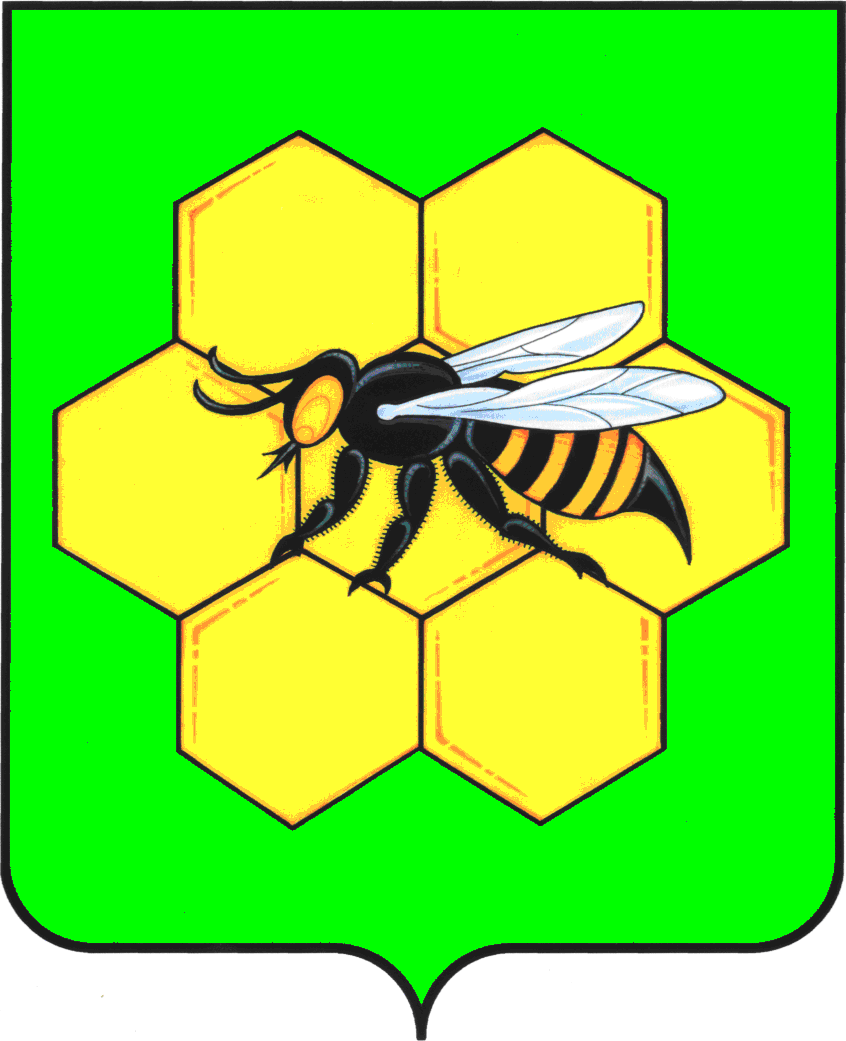 АДМИНИСТРАЦИЯМУНИЦИПАЛЬНОГО РАЙОНА ПЕСТРАВСКИЙСАМАРСКОЙ ОБЛАСТИПОСТАНОВЛЕНИЕот 16.02.2016г. №61Место нахождения446160, Самарская область, Пестравский район, с.Пестравка, ул. Крайнюковская, д. 84Почтовый адрес446160, Самарская область, Пестравский район, с.Пестравка, ул. Крайнюковская, д. 84График работыПонедельник – пятница с 8.00 до 16.00, перерыв с 12.00 до 13.00, суббота, воскресенье - выходные дниСправочный телефон/факс2-19-33Адрес Интернет-сайтаpestravky.ruE-mailpestravka@samtel.ruОтветственный за предоставление муниципальной услуги в администрации муниципального района Пестравский Самарской областиОтдел экономического развития администрации муниципального района Пестравский Адрес 446160, Самарская область, Пестравский район, с.Пестравка, ул. Крайнюковская, д. 84, каб. №10Дни приемаПонедельник, четвергВремя приемаС 8.00 по 16.00, обеденный перерыв с 12.00 до 13.00Телефон контакта8(846)7422588Должностные лица, осуществляющие консультированиеСпециалист отдела экономического развития администрации муниципального района Пестравский